AGENDADistrict 11, California Park and Recreation Society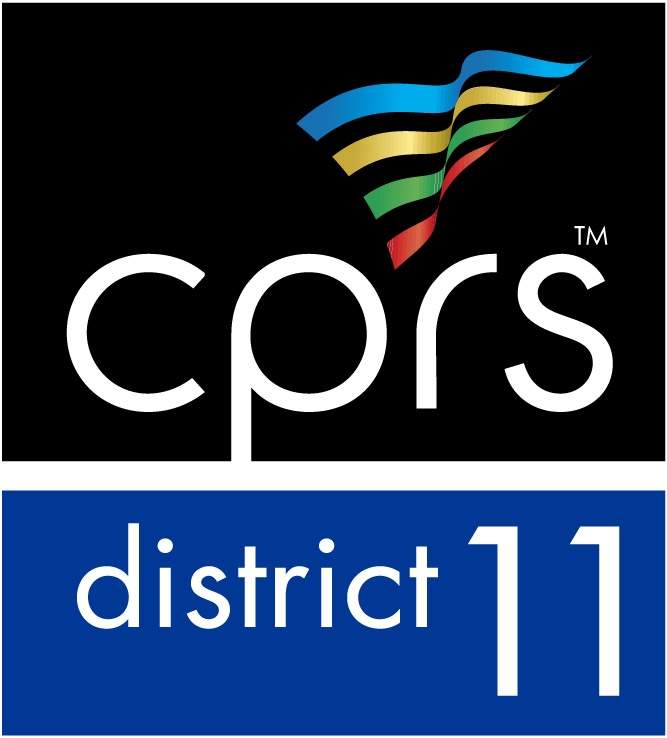 Board MeetingMay 20, 2020   Location:	ZOOMConference:	      669-900-6833      Meeting ID: Attendees:	Ryan Morais, President                                                                  	City of Chino                       Don Craw, President- Elect                                                           	RivCo ParksJessica Ochoa, Vice President                                                              City of RiversideRJ Saldana, Treasurer                                                                         City of ChinoSocorro G. Huerta, Secretary                                                               City of MurrietaMike Adams, Director of Communications                                         	City of Chino HillsCandice Smith, Director of Board Relations                                          	City of OntarioBarb Adair, Legislative Section                                                             Desert Recreation District Jarvis Crawford, Recreation Section                                                    	City of Palm SpringsKristin Moorman, Aquatics Section                                                        City of RiversideD&O Section                                                        	                       Robertson Recreation SurfacesDoug Grove, Administrators Section           		RHA Landscape ArchitectsTherapeutic Section                                                                            OPENEducation Section                                                                               OPENAging Section                                                                                     OPEN                       Helen Hernandez, Region 4 Representative                              		City of Baldwin ParkSilvia Avalos, Region 4 Admin Section Rep                                          	City of ChinoKrystal Smith, Region 4 Recreation Section Rep                                  	City of Covina                       Region 4 D&O Section Rep                                                                  OpenAdditional Instructions:1.Call to Order:  Ryan Morais, President2.Roll Call: Socorro Huerta, Secretary 3.Approval of the MinutesApril 2, 2020 Meeting/Installation4.Approval of the Agenda 5.Presentations None 6.Treasurer’s Report:  RJ Saldana 7.Event Reports Taco About It TuesdayEvent Reports Taco About It TuesdayEvent Reports Taco About It Tuesday8.New Business CanvaCalendar  New Business CanvaCalendar  9.Continued Business A&ISocial MediaVirtual Educational component Fall/WinterSusan BartonElectionsTaco About It TuesdayContinued Business A&ISocial MediaVirtual Educational component Fall/WinterSusan BartonElectionsTaco About It Tuesday10.Announcements / Section ReportsAnnouncements / Section Reports11.Next MeetingThird Wednesday of the month @ 1:00 p.m./June 17 via ZoomNext MeetingThird Wednesday of the month @ 1:00 p.m./June 17 via Zoom12.AdjournmentAdjournment